High Intensity Body Weight Leg Workout 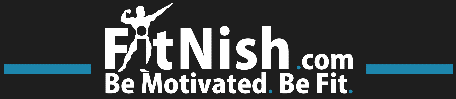 Focus: GLutes And Hamstrings	Workout Log				Start Date:My StatsName:Age:Weight:Bf%:Warm up:5 minutes skipping/running to warm up.Cool Down:20 minutes stretching and meditationExerciseSetsReps(Weight)TimeRest periodJump squats123412121010Jump lunges123410886Walking lunges with kickback12341512108Sprints123Distance:TRISET:TRISET:TRISET:TRISET:TRISET:TRISET:Bridge with 2 second hold and squeeze at the top123123123101010101010101010Reverse Lying Leg Raise123123123101010101010101010Donkey Kickbacks123123123101010101010101010